 INSTRUCTIONS: (FOR TWO SESSIONS: MAY 15TH – 27TH).MAKE A PUZZLE OR A CROSSWORD LOCALIZING THE MOST PREDOMINANT ACTIONS PRESENTED DURING THE FILM. EXPRESS THEM IN SIMPLE PAST.DEFINE IN ONE WORD THE MOVIE AND ELABORATE AN ACROSTIC USING IT.REDACT THE MAIN IDEA IN SIMPLE PAST.WRITE A SUMMARY WITH YOUR OWN WORDS. (IT’S NOT A DESCRIPTION – AVOID GOOGLE TRANSLATOR).WHAT KIND OF MOVIE WAS THAT?WHY NANNY Mc PHEE APPEARED IN THAT FARM?WHY DID CELIA AND HIS STUCK UP BROTHER HAVE TO STAY WITH THEIR AUNT AND THEIR COUSINS IN THAT FAR PLACE?WHAT HAPPENED TO THE COUNTRY CHILDREN’S FATHER?WHAT KIND OF ILLNESS DID THE OLD LADY AT THE STORE SUFFER?MENTION SOME PREVALENT CHARACTERS FOR YOU. CHOOSE ONE AND MAKE A DETAILED DESCRIPTION.HAVE YOU SEEN OTHER MOVIES SIMILAR TO THAT? MENTION THEM. (ORIGINAL TITLES).HOW DID YOU FEEL MEANWHILE YOU SEE THE MOVIE?DID IT CATCH YOUR ATTENTION? YES/NO – WHY?MENTION SOME TERMS THAT YOU REMEMBER IN THE MOVIE AND GIVE THEIR MEANING IN SPANISH.MENTION AT LEAST TWO LESSONS TAUGHT BY NANNY Mc PHEE.WHAT IS THE WARNING THAT NANNY ALWAYS TELLS THE CHILDREN AT THE BEGINNING?PRESENT A SHORT ORAL SPEECH WITH A PEER GIVING A REPORT ABOUT THE MOVIE. (FOR THE THIRD SESSION: MAY 29TH).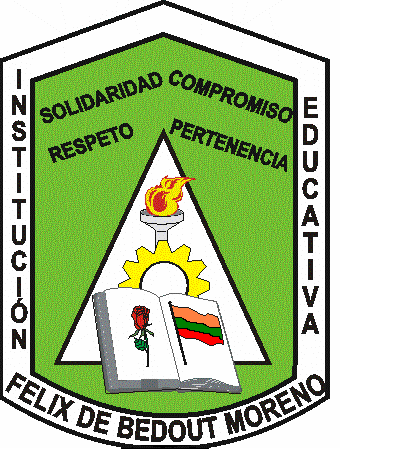 INSTITUCIÓN EDUCATIVA FÉLIX DE BEDOUT MORENO“Educamos en el ser y el conocer con respeto y compromiso”GUIDE OF WORK ABOUT NANNY Mc PHEE II MOVIE